Krajská asociace   Sport  pro  všechny   Vysočina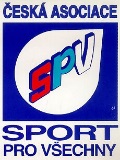 Občanské sdružení zapsáno v registru MV ČR č. j.: VS/1-1/59366/04-R,  IČO 26983532,Fügnerova    1237/8    674 01  Třebíč,     vysocina@caspv.cz,    cstv.trebic@seznam.czZ á p i s    ze schůze VV KASPV VysočinaDatum konání schůze :      22. ledna 2015, restaurace Rebel JihlavaPřítomni :  pp.  Karel Coufal, Vítězslav Hloušek, Věra Kosová,  Ilektra Vincencová,                                             Blanka Vytlačilová, Lída Podušková, Luboš KokešSchůzi zahájil ve 14.30 hod.  předseda KASPV Vysočina Ing. Karel Coufal.1.    Kontrola úkolů  (Zápis VV 30.10.2014)Rozdělení dotací na mládež z KÚ Vysočina      -     Celková výše dotace činila  353.406,- KčDotace byla rozdělena a rozeslána dle podmínek stanovených VV83.354,- Kč ponecháno na KASPV Vysočina pro úhradu krajských soutěží.265.052,- Kč rozděleno na jednotlivá RC , RC HB 34.623,-, RC JI 4201,-, RC PE 32.354,-, RC TR 127.569,-Kč, RC ZR 66.305,-. Závěreč Provedena výzva na RC,  sběr požadavků od RC a zaslána souhrnná žádost za KANěkteré odbory vyřazeny z důvodu, že nedoložily příslušné účetní doklady nebo neměly v letech 2013 a 2014 uhrazeny členské příspěvky.Finanční prostředky byly zaslány z ČASPV na účty odborů.Mimořádná dotace pro KASPV na AMR v roce 2014KASPV Vysočina mohla žádat á 6,-Kč/člen, žádost byla podána spolu s příslušnými dokladyŽádost vyřízena na účet přijato 10.12.2014  29850,- KčMimořádná dotace pro KASPV   za nájemné v roce 2014  Dle pokynů ČASPV podaná žádost.  Žádost na ČASPV  akceptována.   Na účet přijato 10000,-Kč.-  Zápis VV z 30.10. 2014 schválen2.    Aktuální informaceMimo jiné vzaty na vědomí informace ze Sdělení M. ZítkaČ. 8/2014  -  mimořádný grant nájemné,   sraz cvičitelů,  termínová listina na rok 2015,                        gymnaestráda, eurogym (schůzka v Č.B.),  VH ČUS,  Č. 9/2014 -  ekonomika, vyhl. Rep. soutěže : SG, Atl.,MS, Florbal, branball, hal.kopaná, volejbal, KWM,                     Specif. Podiovky, teamgym., majetkové vztahy (hledají se odbory, které v letech 2010-11                      obdržely nářadí a nyní neplatí čl.příspěvky.      Č 1/2015   -  schválená termínová listina akcí,  nová pravidla TeamGym Junior,  školení cvičitelů v KA,                      směrnice o cestovném,  EUROGYM 2016,  evidence členů ČASPV v PC opravit zařazení                      odboru do ČUS, svolání VH ČASPV na 19.4.2015,  různé – trenérka , cvičitelka, ČOV                       prodloužil pojistnou smlouvu s Kooperativou do 2.1.2017-  aitrack        zaplacena  zálohová Fa,  nyní je aitrack v Náměšti, následovat bude RC  HB, - všesportovní kolegium  -  rozdělování financí z KÚ Vysočina na činnost s mládeží bude probíhat  jako    v roce 2014. VV žádá jednotlivá RC k dodání seznamů mládežníků, ve formátu jako v minulých letech. - Evidence členů odboru SPV , které jsou začleněni v tělovýchovných jednotách  je nutno aktualizovat na   jednotlivých okresních organizacích ČUS.- Evidence členů pro  ČASPV je spojena jako v minulých letech s úhradou čl.. příspěvků do 15.3.- Inventarizace majetku KA za rok 2014, seznamy o majetku odsouhlaseny, podepsány a odeslány na     ČASPVProběhlé soutěže a akce09.11. 2014      Republiková porada předsedů, sekretářů a zástupců KASPV -  Praha                         Za KA – se zúčastnili - Hloušek, Nevečeřalová, Štěrba, Kokeš21.-3.11.2014  Republikový sraz cvičitelů -  Žďár nad Sáz.                         Za KA – se zúčastnilo 8 cvičitelů. Velmi dobrá organizace od RCSPV ZR22.11. 2014    Krajská soutěž v zimním čtyřboji  -  ZŠ Nuselská Havl. Brod                       Účast 122 startujících ( HB 25, PE 29, TR 36,  ZR 32                       Nesmyslná písemná stížnost na různé instituce ohledně nevyšplhání  jedné závodnice.3.    Připravované akce31.01.-01.02.  Seminář běžeckého lyžování – N.Město n.M.                       Pozvánky rozeslány na RC. Termín přihlášek  do 23.1.2015  06.03. 2015    Valná hromada KASPV Vysočina  -  Jihlava, restaurace REBEL                       Zahájení v 16.00 hod., pozvánky s počty delegátů na RC budou včas zaslány, bude pozvána                        i  radní KÚ Vysočina paní Fialová.4.   Návrh Kalendáře akcí KASPV Vysočina  na rok 20156.  Různé-  Smlouva o poskytování služeb mezi OTS ČSTV  Třebíč a KASPV Vysočina    Smlouva podepsána na rok  2015.-   Dohoda uzavřená mezi  ČASPV Praha a KASPV Vysočina o zachování pozice sekretáře na I.pol.     Dohoda bude podepsána ve dvojím vyhotovení a jedno vyhotovení zasláno k podpisu na ČA-  Návrhy na vyznamenání pro cvičitele z RC TR byly doporučeny a uděleny :    Tyršova medaile  -  Mgr. Chaloupkovou Zdeňku     ( TJ Sokol Rokytnice )    Vzorný cvičitel ČASPV – zlatý odznak         Mertl Jaroslav (SK Wellness Třebíč ),             Mgr. Roupcová Jaroslava   ( SPV TGM M..Budějovice )                                                                              Vzorný cvičitel ČASPV – stříbrný odznak      Černá Bronislava          ( ZŠ Hus. Náměšť )            Sobotková Vlasta         ( Gym Club Třebíč )      Palátová Marie             ( SK Valeč )                       Kudláčková Ivona        ( SK Litohoř )      Mgr. Tesařová Ivana    ( SK DS Mladoňovice )-    Vratky za  členské příspěvky z ČASPV ,  na žádost ČA sděleno, aby částky nad 100,-Kč byly zaslány na účty odborů, částky pod 100,-Kč řešit osobním převzetím a poté osobní předání.Termín příští schůze :  únor  2015   Zapsal :Kokeš                                                                                                            Ing. Karel Coufal,v.r.                                                                                                       předseda KASPV VysočinaDatumNázev akceMísto30.-01.02.Seminář KASPV – běžkyNové Město na Moravě06. 03.    PaVH KASPV VysočinaJihlava, rest. REBEL?  28.03. SoPřehazovaná – krajská soutěžMoravské Budějovice18. 04.   SoSportovní gymnastika – krajská soutěžChotěboř19. 04.   NeValná hromada ČASPVPraha ?? (H.Králové)25. 04.   SoPřehlídka pódiových skladeb – krajská soutěžPočátky15.-17.05Sportovní gymnastika – republiková soutěž?????Přehlídka pódiových skladeb – republiková soutěžOlomouc (Brno)16. 05. SoAtletika – krajská soutěžTřebíč30.05.  SoMedvědí stezka  – krajská soutěžŽďírec nad Doubravou06. 06. SoAtletika – republiková soutěžStará Boleslav ? (Třebíč)12.-14.06.Seminář KASPV – Kola na VysočiněN.Město N.Mor.19.-21.06.Medvědí stezka – republiková soutěžVelké Meziříčí29.08.   SoWoodball, Kubbe, Mőllky – krajská soutěžValeč25.-26.09.Kubb, mőlkky, woodball – republiková soutěžPasohlávky Mušov14. 11. SoTeam Gym – republiková soutěžBrno28.11.  SoZimní čtyřboj – krajská soutěžHavlíčkův BrodHalová kopaná – republiková soutěžNové Veselí